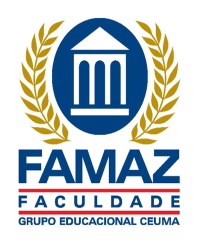 COMISSÃO DE ÉTICA NO USO DE ANIMAIS - CEUAObservação: As datas correspondem à última sexta-feira de cada mês, exceto dezembro.CALENDÁRIO DE REUNIÕES CEUA 2017.2CALENDÁRIO DE REUNIÕES CEUA 2017.2MÊSDATAJUNHO16AGOSTO25SETEMBRO29OUTUBRO27NOVEMBRO24DEZEMBRO15